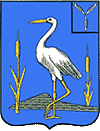 АДМИНИСТРАЦИЯБОЛЬШЕКАРАЙСКОГО МУНИЦИПАЛЬНОГО ОБРАЗОВАНИЯ РОМАНОВСКОГОМУНИЦИПАЛЬНОГО РАЙОНАСАРАТОВСКОЙ ОБЛАСТИРаспоряжение№ 38-р29 ноября 2022 годас. Большой КарайОб издании внеочередного выпускаинформационного сборника«Большекарайский вестник»На основании Устава Большекарайского муниципального образования Романовского муниципального района Саратовской области, решения Совета депутатов Большекарайского муниципального образования Романовского муниципального района Саратовской области  от 12.03.2012 года № 171 «Об утверждении официального печатного органа Большекарайского муниципального образования»1.Издать  информационный сборник «Большекарайский вестник» № 15 от 29 ноября  2022 года тиражом 10 экземпляров. 2. Опубликовать:- извещение об утверждении результатов определения кадастровой стоимости земельных участков, расположенных на территории Саратовской области (по состоянию на 1 января 2022 года).3.Контроль за исполнением настоящего решения оставляю за собой .Глава Большекарайскогомуниципального образования                                                                           Н.В.Соловьева